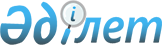 Об организации работ по санитарной очистке и проведении смотра санитарного состояния и благоустройства населенных пунктов области
					
			Утративший силу
			
			
		
					Постановление Атырауского областного Акимата 23 августа 2005 года № 244. Зарегистрировано Департаментом юстиции Атырауской области 31 августа 2005 года № 2441. Утратило силу постановлением акимата Атырауской области от 14.12.2012 № 393

      Сноска. Утратило силу постановлением акимата Атырауской области от 14.12.2012 № 393.

      С целью улучшения санитарного состояния населенных пунктов области, профилактики инфекционных заболеваний среди населения, в соответствии со статьями 8, 9 Закона Республики Казахстан от 4 декабря 2002 года N 361 "О санитарно-эпидемиологическом благополучии населения", статьей 27 Закона Республики Казахстан от 23 января 2001 года N 148-ІІ "О местном государственном управлении в Республике Казахстан" акимат области постановляет:



      1. Проводить ежегодно весенний (с 15 марта по 15 мая) и осенний (с 10 сентября по 10 ноября) смотры санитарного состояния и благоустройства населенных пунктов области.



      2. Акимам города Атырау и районов:

      1) разработать мероприятия по санитарной очистке и благоустройству населенных пунктов области:

      2) в пределах выделенных бюджетных средств принять меры по укреплению материально-технической базы коммунальных государственных предприятий, занимающихся работами по санитарной очистке и водоснабжению, и организации мероприятий по санитарной очистке;

      3) провести организационную работу с руководителями учреждений, организаций, предприятий по проведению смотра санитарного состояния и благоустройства населенных пунктов области;

      4) организовать постоянную очистку береговой водоохранной полосы открытых водоемов в черте населенных пунктов и местах массового отдыха населения;

      5) принять меры по очистке и осушке подвальных помещений многоэтажных домов, ликвидации аварий на инженерных сетях;

      6) обеспечить посадку и регулярный уход зеленых насаждений;

      7) решить вопросы проектирования и реализации "Схемы санитарной очистки" в соответствии с генеральными планами застройки населенных мест;

      8)рекомендовать руководителям, предприятий и организаций проведение еженедельных работ по уборке, благоустройству и озеленению закрепленных территории под девизом "Чистый четверг";

      9) обеспечить вывоз с территории населенных пунктов всех стихийных свалок бытового и других видов мусора, металлического лома, строительных отходов, а также очистку мест разрушенных зданий;

      10) совместно с коммунальными государственными предприятиями и кооперативами собственников квартир разработать и утвердить мероприятия по улучшению санитарно-технического состояния объектов санитарной очистки, водоснабжения, канализация и жилья;

      11) организовать отлов  бродячих собак и кошек;

      12) решить вопрос строительства скотомогильников.



      2. Руководителям объектов хозяйственно-питьевого водоснабжения и канализации провести ремонт, ревизию и обеспечить подготовку готовности их к работе в летний и зимний сезоны года.



      3. Атыраускому областному территориальному управлению охраны окружающей среды (по согласованию), Урало-Каспийскому бассейновому водохозяйственному управлению (по согласованию) совместно с департаментом внутренних дел по Атырауской области (по согласованию) в целях предотвращения отрицательных  действий  на состояние открытых водоемов области  организовать контроль за очисткой береговой полосы открытых водоемов в черте населенных пунктов.



      4. Департаменту государственного санитарно-эпидемиологического надзора Атырауской области по итогам смотра санитарного состояния и благоустройства населенных пунктов области выдать объектам надзора и населенным пунктам заключения о соответствии или несоответствии санитарным нормам и правилам.



      5. Коммунальному государственному предприятию "Атырау-Акпарат", Атыраускому областному филиалу акционерного общества "Республиканская телерадиокорпорация" "Казахстан" (по согласованию) систематически освещать в средствах массовой информации ход проведения смотра по санитарной очистке и благоустройству.



      6. Акимам города Атырау и районов, Атыраускому областному территориальному управлению охраны окружающей среды (по согласованию), Урало-Каспийскому бассейновому водохозяйственному управлению (по согласованию), Департаменту внутренних дел по Атырауской области (по согласованию), Департаменту государственного санитарно-эпидемиологического надзора Атырауской области о результатах смотра информировать областной акимат к 20 мая и 15 ноября ежегодно.



      7. Признать утратившим силу постановление акимата Атырауской области от 4 марта 2005 года N 88 "О проведении смотра санитарного состояния и благоустройства населенных пунктов области" (зарегистрировано Департаментом юстиции Атырауской области от 14 марта 2005 г. N 2353, опубликовано в газете "Атырау" N 37 от 31 марта 2005г).



      8. Контроль за исполнением данного постановления возложить на Рыскалиева Б.С. - заместителя акима области.      Аким области
					© 2012. РГП на ПХВ «Институт законодательства и правовой информации Республики Казахстан» Министерства юстиции Республики Казахстан
				